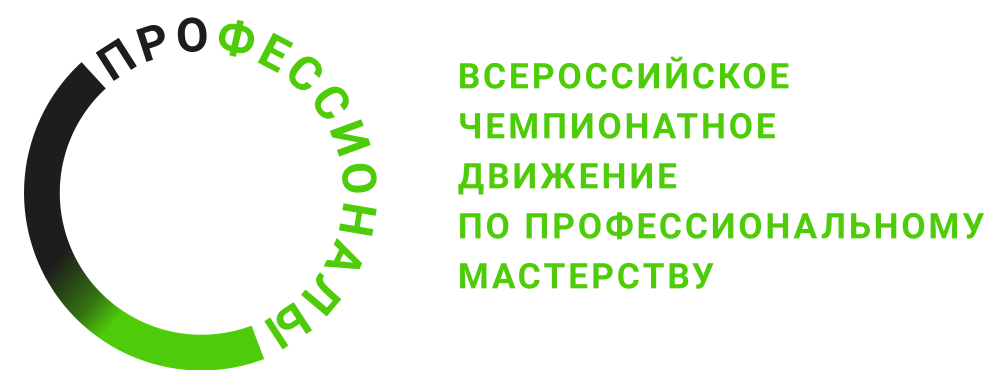 ПРОГРАММА ПРОВЕДЕНИЯРегионального этапа чемпионатапо компетенции «Акушерское дело (Акушерка/Акушер)» - ОсновнаяОбщая информацияОбщая информацияПериод проведенияс 18.03.2024 по 23.03.2024Место проведения и адрес площадкиРеспублика Башкортостан, г. Бирск, ул. Мира, д.35 ГАПОУ РБ «Бирский медико-фармацевтический колледж»ФИО Главного экспертаЯхина Ирина ВладимировнаКонтакты Главного эксперта89273455367Д-3/ «17» марта   2024 г.Д-3/ «17» марта   2024 г.Д-3/ «17» марта   2024 г.09:00-13:00Подготовка конкурсной площадки. Заезд экспертов и конкурсантовПодготовка конкурсной площадки. Заезд экспертов и конкурсантов13.00-14:00ОбедОбед14.00-18.00Приемка конкурсной площадки. Заезд экспертов и конкурсантовПриемка конкурсной площадки. Заезд экспертов и конкурсантовД-2 / «18 » марта    2024 г.Д-2 / «18 » марта    2024 г.Д-2 / «18 » марта    2024 г.08:00-09:00Завтрак. ТрансферЗавтрак. Трансфер09:00-09:30Регистрация экспертовРегистрация экспертов9:30-10:00Инструктаж по ТБ и ОТИнструктаж по ТБ и ОТ10:00-10:30Собрание экспертов. ТестированиеСобрание экспертов. Тестирование10:30-13.00Ознакомление экспертов с КЗ, КО, внесение 30% измененийОзнакомление экспертов с КЗ, КО, внесение 30% изменений13.00-14:00ОбедОбед14:00-16:00Ознакомление с конкурсной площадкой, обучение экспертовОзнакомление с конкурсной площадкой, обучение экспертов16:00-17:00Проверка оборудованияПроверка оборудования17:00-18.00Подписание протоколов. Работа в ЦСО, блокировка КОПодписание протоколов. Работа в ЦСО, блокировка КОД-1 / « 19 »   марта  2024 г.Д-1 / « 19 »   марта  2024 г.Д-1 / « 19 »   марта  2024 г.08:00-09:00Завтрак. Трансфер.Завтрак. Трансфер.09:00-09:30Регистрация конкурсантовРегистрация конкурсантов9:30-10:00Инструктаж по ТБ и ОТИнструктаж по ТБ и ОТ10:00-11:00Ознакомление с Положением, Инструкцией ОС. ЖеребьевкаОзнакомление с Положением, Инструкцией ОС. Жеребьевка10:30-13.00Ознакомление конкурсантов с КЗ, обобщенными КО, рабочими местамиОзнакомление конкурсантов с КЗ, обобщенными КО, рабочими местами13.00-14:00ОбедОбед14:00-16:00Тестирование оборудованияТестирование оборудования16:00-17:00Подписание протоколов. Работа в ЦСО, распечатка ведомостейПодписание протоколов. Работа в ЦСО, распечатка ведомостейД1/ « 20 »   марта   2024 г.Д1/ « 20 »   марта   2024 г.Д1/ « 20 »   марта   2024 г.07:00-08:00Завтрак. Трансфер.Завтрак. Трансфер.08:00-08:30Сбор, регистрация конкурсантов  и экспертовСбор, регистрация конкурсантов  и экспертов08:30-08:45Инструктаж по ТБ и ОТИнструктаж по ТБ и ОТ08:45-09:00Инструктаж экспертов-наставниковИнструктаж экспертов-наставников09:00-14:30Выполнение конкурсантами модуля АВыполнение конкурсантами модуля А14:30-15:00ОбедОбед15:00-20:30Выполнение конкурсантами модуля БВыполнение конкурсантами модуля Б20:30-21:00Ужин Ужин 21:00-22:00Собрание экспертов. Подведение итогов дняСобрание экспертов. Подведение итогов дняД2/ « 21  »  марта   2024 г.Д2/ « 21  »  марта   2024 г.Д2/ « 21  »  марта   2024 г.07:00-08:00Завтрак. Трансфер.Завтрак. Трансфер.08:00-08:30Сбор, регистрация конкурсантов и экспертовСбор, регистрация конкурсантов и экспертов08:30-08:45Инструктаж по ТБ и ОТИнструктаж по ТБ и ОТ08:45-09:00Инструктаж экспертов-наставниковИнструктаж экспертов-наставников09:00-14:30Выполнение конкурсантами модуля ВВыполнение конкурсантами модуля В14:30-15:00ОбедОбед15.00-18.00Собрание экспертов. Подведение итогов дняСобрание экспертов. Подведение итогов дня18.00-19.00УжинУжинД3/ «22 »   марта  2024 г.Д3/ «22 »   марта  2024 г.Д3/ «22 »   марта  2024 г.07:00-08:0007:00-08:00Завтрак. Трансфер.08:00-08:3008:00-08:30Сбор, регистрация конкурсантов и экспертов08:30-08:4508:30-08:45Инструктаж по ТБ и ОТ08:45-09:0008:45-09:00Инструктаж экспертов-наставников09:00-14:3009:00-14:30Выполнение конкурсантами модуля Г14:30-15:0014:30-15:00Обед15.00-18.0015.00-18.00Собрание экспертов. Подведение итогов дня18.00-19.0018.00-19.00УжинД4/ «23 »   марта  2024 г.Д4/ «23 »   марта  2024 г.Д4/ «23 »   марта  2024 г.08:00-09:00Завтрак. ТрансферЗавтрак. Трансфер09:00-11:00Демонтаж конкурсной площадкиДемонтаж конкурсной площадки12:00-13:00ВыездВыезд